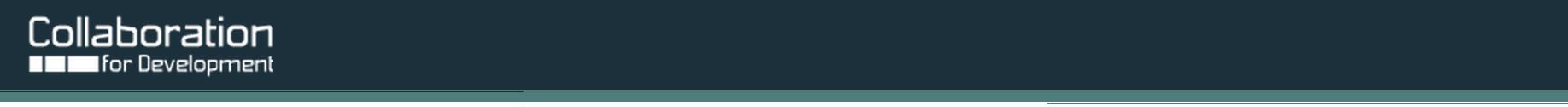 1.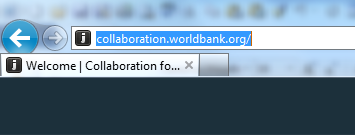 2. 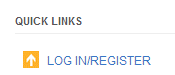 3. 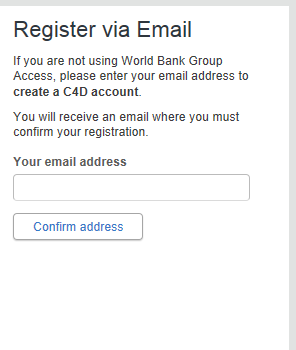 4.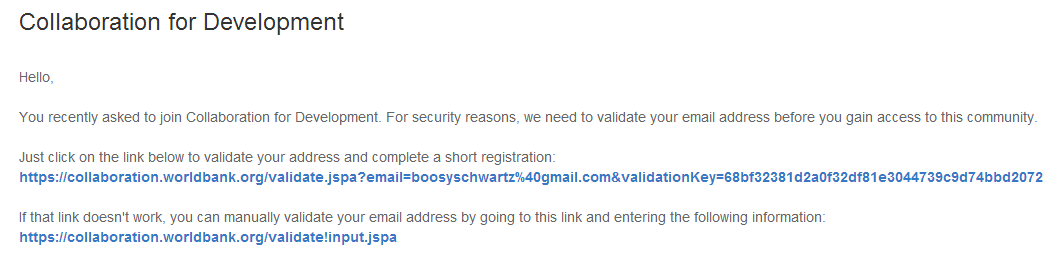 5. 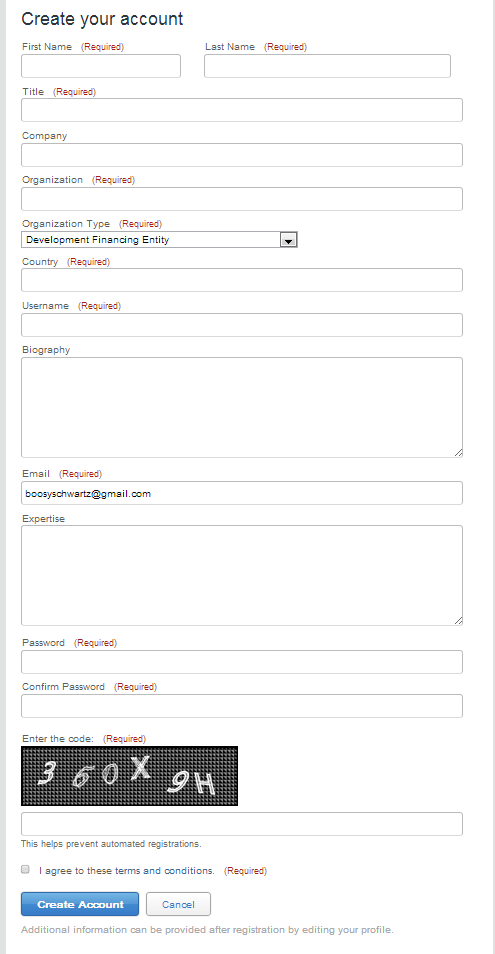 6. 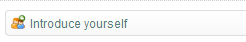 